Самостоятельные занятия на домуБУС 3 года обучения, 4 (б) классыС 13 апреляЗадача: Укрепление здоровья, удовлетворение потребностей в двигательной активности.                                                                     1. Соблюдать технику безопасности.                                                                     2. Восстановление по пульсу (ЧСС).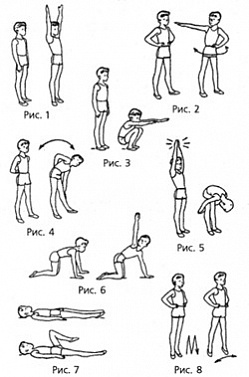 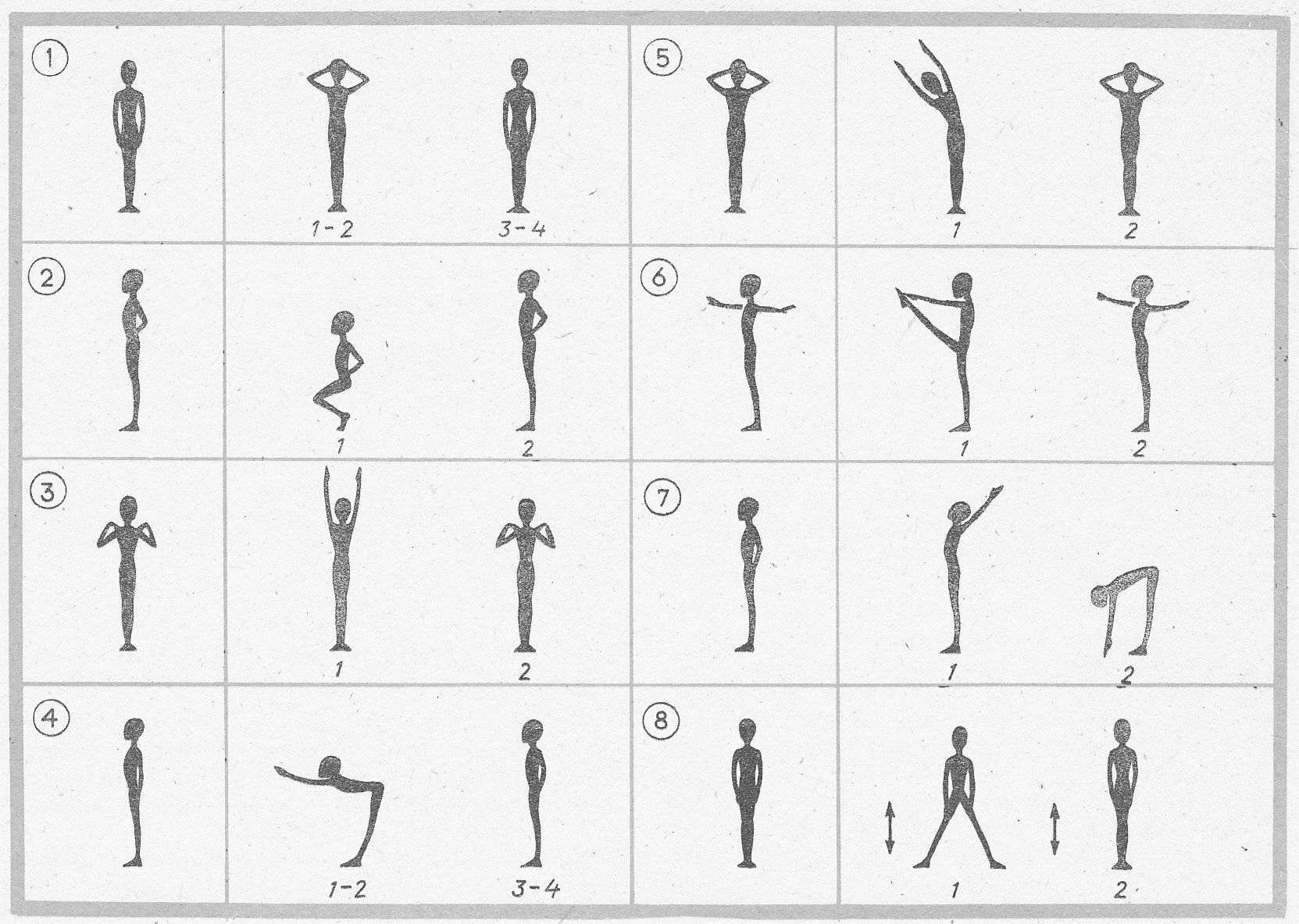 №п\пПараметры нагрузкиМинутыПонедельник ВторникВоскресеньеI1.Ходьба.11 мин1 мин1 мин2.Медленный бег (на месте). 22мин2мин2мин3.Общеразвивающие  упражнения.1212 мин1. И. п. - о. с., на счет 1- 2- 3-4 руки в стороны, вверх, вперед, вниз. 6-8 раз.
2. И. п. - ноги врозь, руки в стороны. 1- наклон вперед, хлопок ладонями за левым коленом, выдох; 2- и. п., вдох; 3- наклон вперед, хлопок за правым коленом, выдох; 4- и. п., вдох. 6-8 раз.
3. И. п. - тоже. 1- руки на пояс, поворот направо;         2- и. п.; 3 - 4 - то же налево. 6-8 раз.
4. И. п. - о. с., 1 - присесть, руки на колени, выдох;          2 - и. п.; 3 - присесть, обхватить колени руками, выдох; 4 - и. п., вдох 6-8 раз.
5. И. п. - лежа на спине, руки вдоль туловища. 1- поднять согнутые в коленях ноги; 2- выпрямить; 3- согнуть;        4- и. п. - 6-8 раз.
6. И. п. - лежа па спине, ноги, согнутые в коленях, поднять. 1 - 4 - круговые движения ног вперед («велосипед»); 5-8 - то же, вращая ноги на себя. 6 раз.
7. И. п. - ноги врозь руки па пояс, 1- наклон влево, руки 2- то же в право. 6-8 раз.
8. И. п. - о. с., руки на пояс, поднять правую ногу, согнутую в колене; 2 - и. п.; 3-4 - то же другой ногой. 6-8 раз.
9. И. п.- о. с., руки на пояс. Прыжки: 4 на левой, 4 на правой, 4 на обеих ногах; 4 шага на месте. 3 раза.
12мин1. И. п.- о. с., руки согнуты перед грудью. 1- руки в стороны, прогнуться; 2-и. п. 6-8 раз.
2. И. п.- ноги врозь, руки на пояс. 1- наклон влево; 2-и. п.; 3-4 то же вправо. 10 раз.
3. И. п.- то же. 1-наклон вперед, коснуться руками левого носка, выдох; 2-и. п., вдох; 3-4 - то же к правой ноге. 6-8 раз.
4. И. п.-о. с., руки на пояс. 1-присесть, руки вперед, выдох; 2 -и. п 6-8 раз.
5. И. п.- ноги врозь, руки за голову. 1 -поворот налево; 2 -и. п.; 3-4 - то же направо. 6-8 раз.
6. И. п.- о. с., руки в стороны.   1 - мах левой ногой вперед, хлопок под ней; 2 - и. п.; 3-4 - то же правой ногой.   6-8 раз.
7. И. п.- сидя на полу. 1 - поворот налево, согнуть руки за голову; 2 - и. п.; 3-4- то же вправо. 7. И. п. - ноги врозь. 1-2 - руки вниз  скрестно встряхнуть, расслабленными кистями, сделать полный выдох; 3-4 -руки через стороны вверх, глубокий вдох. 6-8 раз.8. И. п.- лежа на спине, руки за головой. 1 - поднять левую ногу вперед; 2 - и. п.; 3-4 - то же левой ногой; 5 - поднять обе ноги вперед; 6 - и. п.; 7-8 - то же 6-8 раз.9. И. п.- стоя в упоре на коленях. 1 - прогнуть спину, поднять голову, посмотреть вверх, согнуть спину, опустить голову -6-8 раз.
10. И. п.- стоя на коленях, руки на пояс. 1 - сесть на левое бедро (слева от ног на пол); 2 -и. п.; 3-4 - то же вправо. 6-8 раз.12мин1. И. п.- о. с. 1-отвести левую ногу назад на носок, руки вверх, прогнуться, посмотреть на руки; 2-и. п.; 3-4 - то же правой ногой. 6-8 раз.
2. И. п.-о. с., руки перед грудью. 1- поворот налево, руки в стороны; 2-и. п.; 3-4 -то же направо. 6-8 раз.
3. И. п.- ноги врозь, руки за голову. 1- наклон вперед, руками коснуться пола; 2-и. п. 6-8 раз.4. И. п.- о. с., руки вверх: «мельница» - попеременно круги руками вперед. 8-10 раз.
5. И. п.-лежа на спине: «велосипед»-попеременно сгибать и разгибать ноги вперед.6 -8 раз. Отдых, руки на живот. 1-2 - глубокий выдох, надавливая ладонями на живот; 4 - выпячивая живот вперед, вдох. 3-4 раза. Повторить упражнение «велосипед». 6-8 раз.
6. И. п.- то же. 1 - согнуть колени, обхватить их руками, прижаться головой к коленям, выдох; 2 - и. п., вдох. 6-8 раз.7. И. п.- сидя на полу, руки скрестно  на груди. Лечь на спину, а затем снова сесть. Темп произвольный. 8 раз.
8. И. п.- сидя на полу, руки в стороны. 1 - согнуть ноги, обхватить колени руками и подтянуть их к груди, выдох; 2-и. п. 6-8 раз.
9. И. п.- ноги врозь, руки на пояс. 1 - наклон влево, левую ногу в сторону на носок; 2 - и. п.; 3-4 - то же вправо;
5 - мах левой ногой, руки в стороны; 6 - и. п.; 7-8 - то же правой ногой. 6-8 раз.II1.Развитие физических качеств..25минСпециальные беговые упражнения (выполнение  стоя на месте, 2 серии х15 сек каждое упражнение):- семенящий бег;- бег поднимая бедро;- бег с захлёстыванием голени;- «ножницы»Развитие быстроты (2серии):1. Беговые движения руками с максимальной скоростью в положении стоя на месте. Длительность упражнения 5-10 сек.2. Бег с максимальной частотой движений в упоре стоя (5-10 сек). Быстрые и мощные отталкивания с подъемом бедра выше горизонтали и постановкой ноги сзади себя.3. Бег на месте с максимальной частотой движений без упора с активной постановкой ноги на переднюю часть стопы (10 сек).4. Прыжки на одной ноге на месте в быстром темпе (10сек).5. Быстрая, темповая смена ног из положения разножки (широкого выпада). Упражнения выполняются без подпрыгивания (10сек).6. Прыжки на двух или одной ноге из круга в круг (10 сек).Отдых 10 мин между сериями.Комплекс упражнений для развития гибкости. 1.И.п. – стойка, руки за голову1-2 – наклоны вправо3-4 – влево (6-8 раз)2. И.п. – стойка, руки на пояс1-4 - круговые движения туловища вправо5-8 – то же влево. (6-8 раз)3. И.п. – лежа на спине, руки вдоль тела.1-4 - прогнуться в грудной части, опираясь на локти и не отрывая таз и голову от пола5-8 – и.п. (6-8 раз)Специальные беговые упражнения (выполнение стоя на месте, 2 серии х15 сек каждое упражнение):- семенящий бег;- бег поднимая бедро;- бег с захлёстыванием голени;- «ножницы»Развитие скоростно - силовых качеств.(Длительность упражнения 10 сек). (2серии):1. Бег с высоким подниманием бедра.                                              2. Подскоки на двух ногах, отталкиваясь стопой (выполнять упруго, не подседая.)                                                                                   3. Подскоки на одной ноге, вторая согнута в коленном суставе.4. Прыжки вверх, согнув ноги назад.5. Прыжки в приседе (5-8 прыжков) с последующим переходом на быстрый бег на месте.6. Присед на одной ноге («пистолетик»).7. Выпрыгивания вверх из глубокого приседа.8. Стоя лицом к опоре. Одна нога, выпрямленная в коленном суставе, пяткой касается опоры: а) полуприседания на одной ноге; б) полуприседания на одной ноге с последующим выпрыгиванием вверхОтдых 10 мин между сериями.Комплекс упражнений для развития гибкости.1.  И.п. лежа на спине, руки за голову.1-4 – коснуться ногами  пола за головой5-8 – и.п. (10 раз)2. И.п. – лежа на спине, руки за голову. Подняться в положение «мост». Стараться уменьшить расстояние между руками и ногами. (5раз)Специальные беговые упражнения (выполнение стоя на месте, 2 серии х15 сек каждое упражнение):- семенящий бег;- бег поднимая бедро;- бег с захлёстыванием голени;- «ножницы»Силовая подготовка. (2серии):1. Сгибание – разгибание рук в упоре лежа, опираясь на низкое бревно: мальчики – 10-15 раз, девочки – 6-10 раз.2. Подскоки на двух ногах на месте. Выполнить 2 подхода по 10 раз с интервалом отдыха 20 сек.3.  Поднимание туловища из и.п. лежа на спине, руки за голову  (мальчики – 10-15 раз, девочки – 10-15 раз).4.  Прыжки толчком обеих ног вправо и влево (боком) через  шнур - 15 раз.5. Из упора сидя согнув ноги – сед  углом, с последующим возвращением в и.п. 10 раз. 6. И.п. – стоя на одной ноге, другая на возвышении 10-15 см. Прыжком сменить положение ног в быстром темпе  - 10 раз7. И. п.—о. с., руки на пояс. 1-4 - 4 прыжка на двух ногах; 5-6 – на левой; 7-8 на правой. 4-6 раз. Перейти на ходьбу на месте. Отдых 10 мин между сериями.Комплекс упражнений для развития гибкости.1. И.п. – стойка, руки на пояс1-4 - круговые движения туловища вправо5-8 – то же влево. (6-8 раз) 2. И.п. – сидя, ноги как можно шире врозь, руки за голову.1-2 – наклон вправо, стараясь коснуться локтем пола за коленом правой ноги3-4 – и.п. 5-8 – то же влево. (6-8 раз)3. И.п. лежа на животе, ноги сонуты, руками взяться за стопы.1-4 – прогнуться, пытаясь выпрямить ноги, приподнимая верхнюю часть туловища.5-8 – и.п.  (6-8 раз)IIIВосстановительные мероприятия.3 минДыхательные упражнения и упражнения на расслабление.1. Ходьба на месте (1 мин).2. И. п.- о. с. 1-2 - руки через стороны вниз, выдох; 3-4 - подняться на носки, руки через стороны вверх, вдох. 3 - 6 раз.                                                                   3. И. п. - лежа на спине, ладони положить на живот в область подреберья. 1 - 3 -выдох, легко надавливая ладонями на живот; 4- пауза; 5 -7 - вдох,    выпячивая живот; 7 - пауза. 6 раз.
Дыхательные упражнения и упражнения на расслабление.1. Ходьба на месте (1 мин).2. И. п. - ноги врозь. 1-2 - руки вниз  скрестно встряхнуть, расслабленными кистями, сделать полный выдох; 3-4 -руки через стороны вверх, глубокий вдох. 10 раз.3. И. п. - о. с. 1- наклон вперед, расслабить мышцы рук; 2- выпрямиться, руки вверх; 3- наклон вперед, расслабляя мышцы, «уронить» руки, дать им свободно покачаться; 4 - и. п. 6 раз.Дыхательные упражнения и упражнения на расслабление: 1. Ходьба на месте (1 мин).2.Встряхивание рук и ног в различных исходных положениях.3. И. п.- о. с. 1-2 -руки через стороны вниз, выдох; 3-4 - подняться на носки, руки через стороны вверх, вдох. 3-4 раза.
Теоретические основы физической культуры и спорта7 минСоставить режим дня.Закаливание организма.Составить рацион здорового питания.